					ПРЕСС-РЕЛИЗ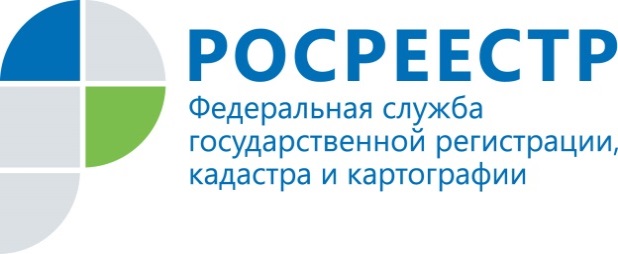 Вступили в силу изменения в федеральные законы о регистрации прав и кадастре недвижимости – Вступили в силу положения Федерального закона от 29.12.2015 № 391-ФЗ «О внесении изменений в отдельные законодательные акты», которым внесены изменения в том числе в федеральные законы «О государственной регистрации прав на недвижимое имущество и сделок с ним» и «О государственном кадастре недвижимости». В соответствии с нововведениями в законодательстве обязательному нотариальному удостоверению подлежат сделки по продаже доли в праве общей собственности постороннему лицу, земельной доли и недвижимого имущества, принадлежащего несовершеннолетнему гражданину или гражданину, признанному ограниченно дееспособным, а также сделки, связанные с распоряжением недвижимым имуществом на условиях доверительного управления или опеки.В соответствии с изменениями, внесенными в федеральный закон «О государственном кадастре недвижимости», орган кадастрового учета бесплатно предоставляет нотариусам при совершении нотариальных действий сведения, внесенные в государственный кадастр недвижимости, за исключением кадастрового плана территории в форме документа на бумажном носителе. 